Une photo d’un toit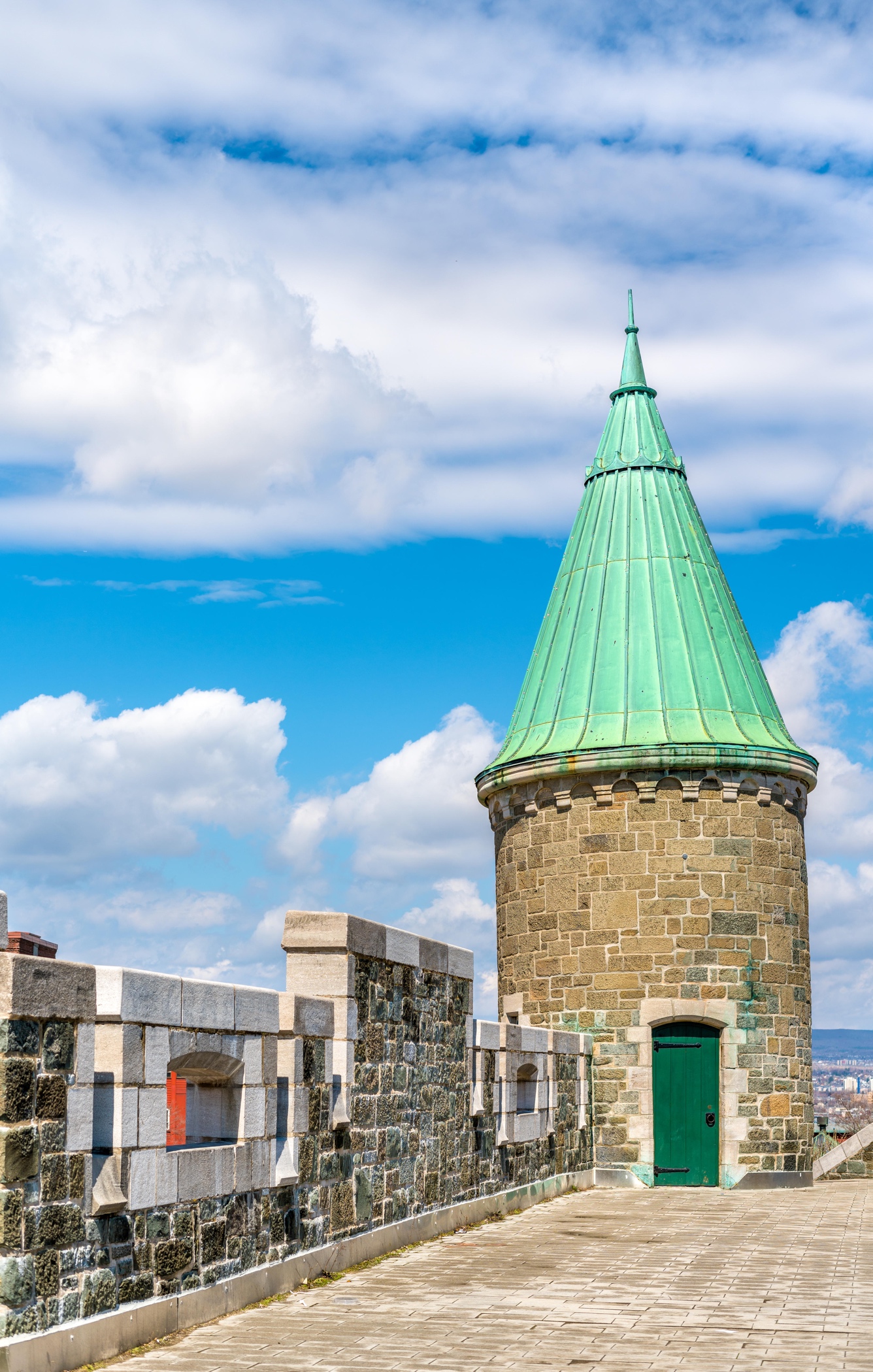 